24" FLG X FLG MW EXTENSION30" FLG X FLG MW EXTENSIONTOP VIEWISOMETRIC VIEWTOP VIEWISOMETRIC VIEWSTEEL OR FRP COVERSTEEL OR FRP COVER1/8" THICK GASKET1/8" THICK GASKETØ24 1/2" O.D.30 1/2" O.D.SHEET TITLE:FLANGE X FLANGE FRP MANWAY EXTENSIONSØ24" I.D.30" I.D.DRAWN DATE:11/17/20DRAWN BY:JACKREV.00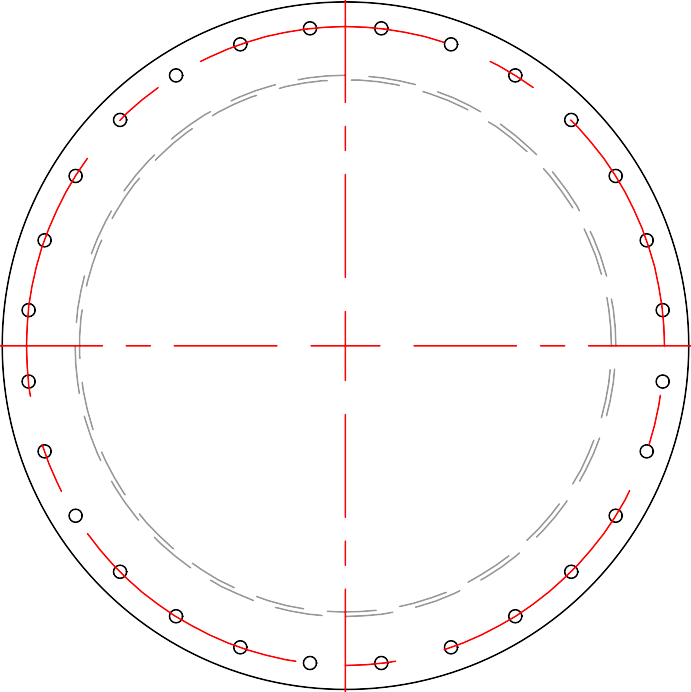 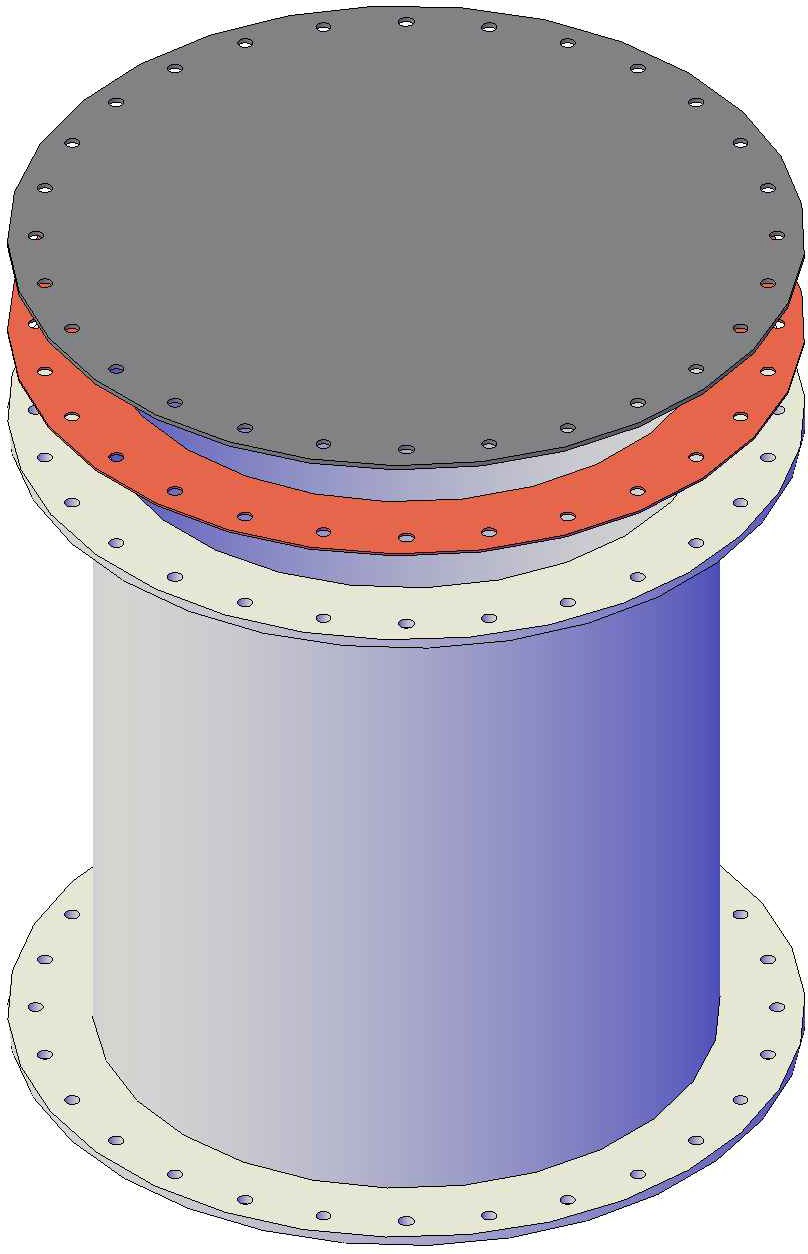 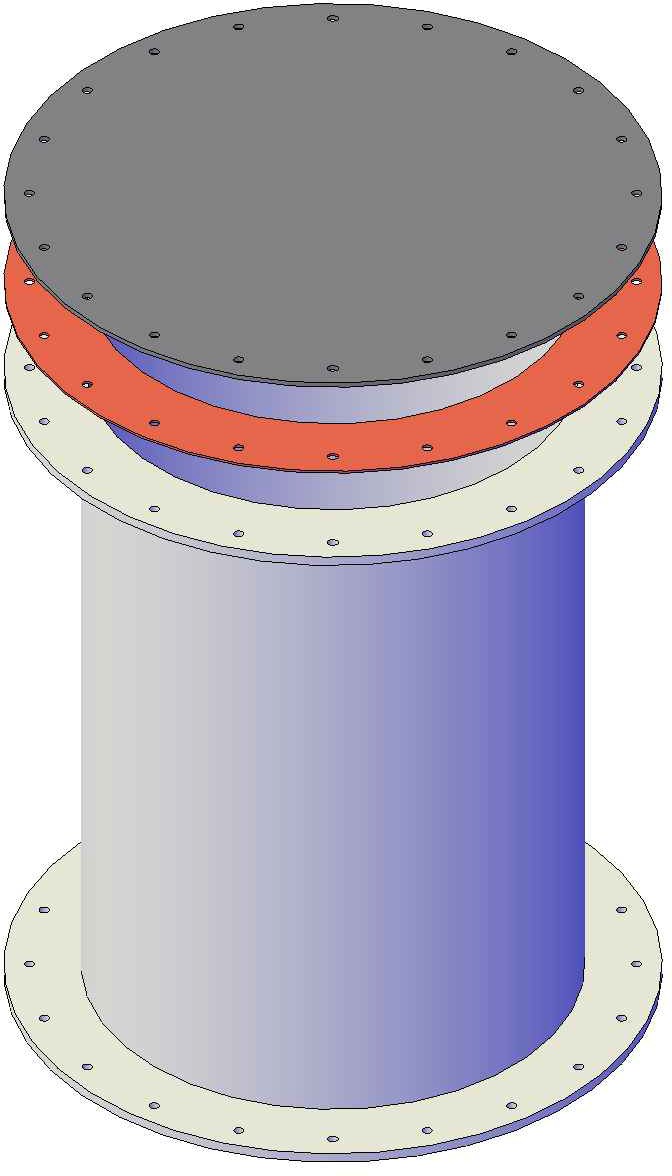 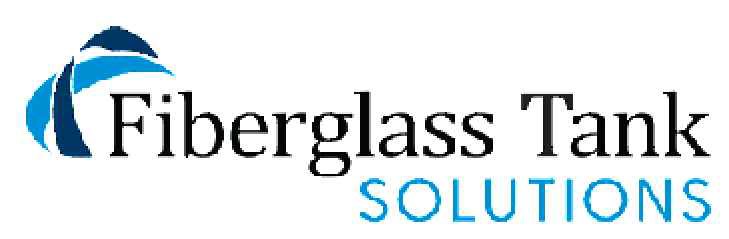 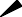 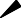 FRONT VIEWFRONT VIEWMailing: P.O. BOX 326, Montreal, MO 65591 MFG: 147 Camdenton Bus. Prk. Dr., Camdenton, MO 65020P: 573-317-9620